Eintrittserklärung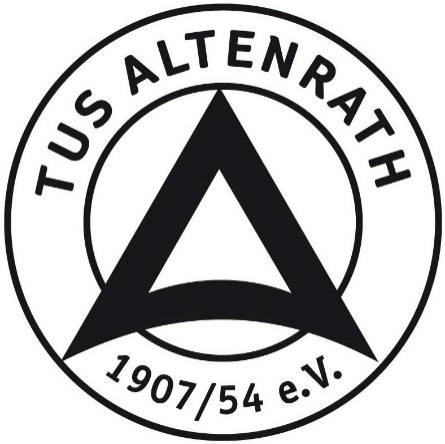 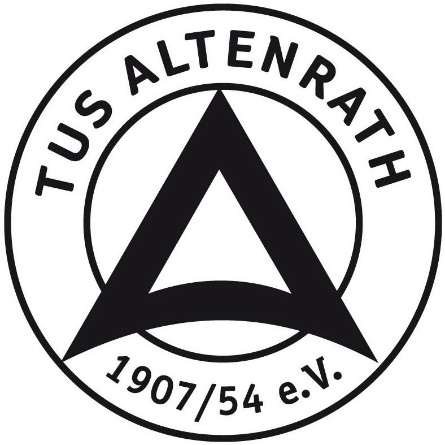 Hiermit beantrage ich die Mitgliedschaft als aktives/ inaktives Mitglied imVfJ TuS Altenrath 1907/54 e.V. Der Speicherung meiner persönlichen Daten für Vereinszwecke stimme ich zu.Ich möchte Mitglied werden: Vorname	Name	GeburtsdatumStraße	PLZ/WohnortTelefon	E-Mail-AdresseBitte nehmen Sie zusätzlich noch folgende Familienangehörige als Mitglieder auf:Vorname /Name/ Geburtsdatum1. 	2. 3. 	4. Als Mitglied(er) werde(n) ich (wir) den Betrag für folgende Abteilungen entrichten:Fußball Senioren				140 €	Fußball Junioren				75 €	Weiteres Kind			55 €	Fußball Alte Herren			80 € 	Volleyball				65 €	Faustball				75 € 	Badminton				75 €	Damenturnen				75 € 	Seniorenturnen				55 €	Kinderturnen/Tanzen 			70 € 	Familienbeitrag (ab 3 Personen)		160 € 	Studenten/Auszubildende			90 € 	„Powerhoop“				95 € 	Inaktives Mitglied			50 € 	Dorfhühner				55 € 	E-Bike/Fahrrad-Freizeitgruppe		75 €	Outdoor Fitness - Zirkeltraining		75 € 	Zusätzlich wird eine Aufnahmegebühr von 10,00 € erhoben.Die Beiträge sind Jahresbeiträge. Die Abbuchung von Ihrem Konto erfolgt jeweils zur Hälfte des Beitrages im Januar und Juli des laufenden Jahres. Bei Belegung mehrerer Sportarten wird nur der höhere Beitrag in Anrechnung gebracht.Auszug aus der Satzung ‐ §5 Beendigung der MitgliedschaftDie Mitgliedschaft endet: mit dem Tod des Mitgliedes durch Austritt aus dem Verein durch Ausschluss aus dem Verein Der Austritt erfolgt durch schriftliche Erklärung gegenüber dem Verein. Der Austritt ist nur zum 30.06. bzw. zum 31.12. eines Jahres möglich. Die Erklärung muss spätestens 4 Wochen vor dem jeweiligen Austrittsdatum beim Vorstand eingegangen sein. Die Kündigung muss grundsätzlich per Einschreiben mittels Postkarte an den Vorsitzenden erfolgen. Der Verein veröffentlicht die entsprechende Adresse auf seiner Website. Alternativ kann die Kündigung fristgerecht per E-Mail erfolgen. Hierzu ist   ausschließlich die vom Verein zu diesem Zweck eingerichtete und auf seiner Website veröffentlichte E- mail-Adresse zu verwenden.Der Ausschluss aus dem Verein kann erfolgen, wenn ein Mitglied gegen die Interessen des Vereins verstoßen hat. Weiterhin ist ein Ausschluss möglich, wenn das Mitglied auch nach 2-maliger erfolgloser, schriftlicher Anmahnung den Mitgliedsbeitrag nicht bezahlt hat. Über den Ausschluss entscheidet der Vorstand. Zuvor ist dem Mitglied Gelegenheit des rechtlichen Gehörs zu gewähren. Der Ausschluss ist schriftlich mitzuteilen. Ich habe den zurzeit gültigen Beitragssatz zur Kenntnis genommen und verpflichte mich diesen zu zahlen. Des Weiteren erkenne ich die Satzung des VfJ TuS Altenrath 1907/54 e.V. an. Die Satzung kann über die Webseite http://www.tusaltenrath.de als Download bezogen werden.                                    		__________________________      	Eintrittsdatum				Unterschrift, bzw. gesetzlicher VertreterLastschrifteinzugsverfahrenHiermit ermächtige ich den VfJ TuS Altenrath 1907/54 e.V. widerruflich die fälligen Beiträge mittels Lastschrift von dem nachfolgenden Girokonto einzuziehen.Sollte das Konto die erforderliche Deckung nicht aufweisen, besteht seitens der Bank keine Verpflichtung zur Lösung der Lastschrift.Name der Bank	KontoinhaberBIC	IBAN	_____________________________Ort/Datum	Unterschrift des KontoinhabersBitte senden Sie die beiden Seiten unterschrieben an den Vorstand des VfJ TuS Altenrath 1907/54 e.V.Kassierer:	Sandra Zündorf, Otto-Wels-Straße 20, 53757 Sankt AugustinTel.: 02241/ 2004380, Sandra.zündorf@tusaltenrath.deVorsitzender:	Martin Zündorf, Erich-Gärtner-Weg 20 ,53842 TroisdorfTel.: 02246 8586, martin.zuendorf@tusaltenrath.deEinverständniserklärungzur Veröffentlichung von Fotos MinderjährigerLiebe Eltern, als Sportverein wollen wir unsere sportlichen Aktivitäten sowohl auf unserer Homepage als auch in anderen Medien, wie Tageszeitungen, Broschüren oder Social Media präsentieren. Zu diesem Zweck möchten wir Fotos aus dem Vereinsleben verwenden, auf denen auch Ihre Kinder eventuell individuell erkennbar sind. Aus rechtlichen Gründen („Recht am eigenen Bild“) ist dies nur mit Ihrem Einverständnis möglich. Wir bitten Sie deshalb, die dafür erforderliche Einverständniserklärung zu unterzeichnen. Hiermit erteile ich dem VfJ TuS Altenrath 1907/54 e.V. die Erlaubnis, vereinsbezogene Fotos unseres Kindes zu erstellen und zu veröffentlichen. Es handelt sich dabei um das Kind: Nachname		VornameDiese Einverständniserklärung gilt für Fotoveröffentlichungen im Zusammenhang mit Veranstaltungen, Zeitungsartikeln, Berichten und Veröffentlichungen auf den Online-Kanälen des TuS Altenrath. Wir sind darüber informiert, dass der VfJ TuS Altenrath 1907/54 e.V. ausschließlich für den Inhalt seiner Online Accounts verantwortlich ist. Es besteht und ergibt sich kein Haftungsanspruch gegenüber dem VfJ TuS Altenrath 1907/54 e.V. für Art und Form der Nutzung der Online Accounts, z.B. für das Herunterladen von Bildern und deren anschließender Nutzung durch Dritte. Die Einwilligung ist freiwillig. Aus der Verweigerung der Einwilligung oder ihrem Widerruf entstehen Ihnen keine Nachteile. Ort					DatumName des/der Erziehungsberechtigten in Druckschrift			Unterschrift des/der Erziehungsberechtigten	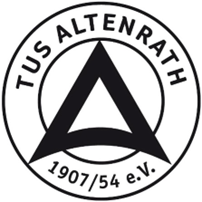 